Война!                                            Опасная, страшнаяИскалечит, уничтожит, не пощадит.Нужно оберегать Родину от войныАктивно.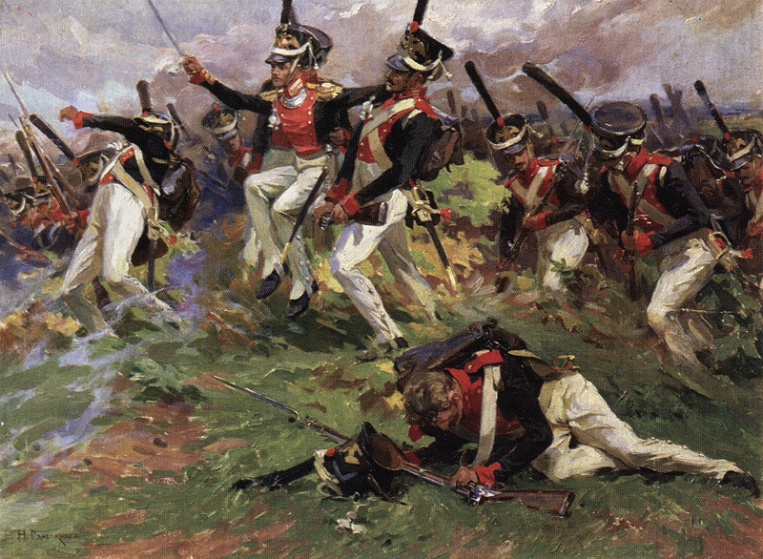                                                                 Победа!Ослепительная, славная.Бодрит, возвышает, освобождает.Единство народов приводит к победе.!Да здравствует Победа!Пятый межрегиональный филологический мегапроект «Листая календарь. Война 1812  г.»Синквейн составила Фролова Екатерина,Ученица 11Б класса МБОУ «СОШ №2Р.п.Базарный Карабулак Саратовской области»Руководитель Григорьева Елена Валерьевна